LAMPIRAN B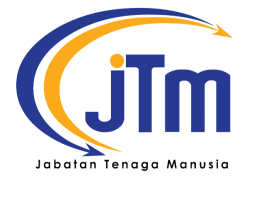 FORMAT LAPORAN PEGAWAI MENGHADIRI PROGRAM DI LUAR NEGARA JABATAN TENAGA MANUSIANAMA 		:NO KP		:JAWATAN		:NAMA PROGRAM	:TARIKH		:TEMPAT		:INPUT-INPUT UTAMA (MAIN INPUT)Senaraikan input-input utama tajuk yang diketengahkan semasa program dijalankanHASIL DIPELAJARI (LESSON LEARNT)Berdasarkan input-input utama yang disenaraikan, peserta perlu memberi ulasan ke atas input yang difikirkan sesuai untuk dipelajariCADANGAN (RECOMMENDATION)Peserta boleh mengemukakan cadangan terutamanya sesuatu konsep/sistem yang baru dan boleh dilaksanakan di Malaysia berdasarkaninput hasil dipelajari…………………………………………Tandatangan Pegawai Yang MelaporNama		:Jawatan	:ILJTM		:** Pohon lampirkan laporan/ minit/ persembahan slide yang berkaitan